ANUNCIO DE CONVOCATORIA DE JUNTA GENERAL EXTRAORDINARIA DE SOCIOS DE MENDEL’S BRAIN S.L.Por el presente se convoca a los Sres. socios a la Junta General Extraordinaria de esta mercantil, para su celebración el día 31 de marzo de 2.022, a las 9:00 en el domicilio social sito en Paterna (Valencia), calle Agustín Escardino, 9, Parque Científico de la Universidad de Valencia, con el siguiente ORDEN DEL DÍA:1º.- Ampliación del objeto social para inclusión de la actividad de desarrollo de software con consideración de producto sanitario para diagnóstico "in vitro”, con subsiguiente modificación del artículo 2º de los estatutos sociales. 2º.- Delegación de facultades para la formalización y ejecución de los acuerdos adoptados.Se hace constar el derecho de los socios a examinar en el domicilio social o a solicitar la entrega o remisión del texto de la modificación estatutaria propuesta.De conformidad con lo previsto en los estatutos sociales, el presente anuncio de convocatoria se publica en esta fecha en el área especial de socios de la web corporativa de la Sociedad y permanecerá en ella de forma permanente e ininterrumpida hasta la celebración de la Junta General.Paterna, a 16 de marzo de 2022.El Administrador Único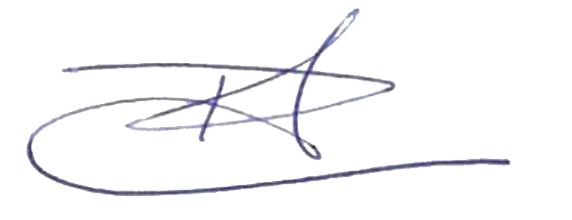 Fdo. Pablo Torres Álvarez